MARKA:MARKA:MARKA:MARKA:MARKA:KAPASİTEKAPASİTEKAPASİTEKAPASİTEKAPASİTEKAPASİTEKAPASİTEMODEL:MODEL:MODEL:MODEL:MODEL:SERİ  NO SERİ  NO SERİ  NO SERİ  NO SERİ  NO SERİ  NO SERİ  NO KONTROL PERYODI: GÜNLÜKKONTROL PERYODI: GÜNLÜKKONTROL PERYODI: GÜNLÜKKONTROL PERYODI: GÜNLÜKKONTROL PERYODI: GÜNLÜKİLGİLİ AY / YILİLGİLİ AY / YILİLGİLİ AY / YILİLGİLİ AY / YILİLGİLİ AY / YILİLGİLİ AY / YILİLGİLİ AY / YILKONTROLÜ YAPILACAK KISIMKONTROLÜ YAPILACAK KISIMKONTROLÜ YAPILACAK KISIMTARİHTARİHTARİHTARİHTARİHTARİHTARİHTARİHTARİHTARİHTARİHTARİHTARİHTARİHTARİHTARİHTARİHTARİHTARİHTARİHTARİHTARİHTARİHTARİHTARİHTARİHTARİHTARİHTARİHTARİHTARİHTARİHTARİHNOTKONTROLÜ YAPILACAK KISIMKONTROLÜ YAPILACAK KISIMKONTROLÜ YAPILACAK KISIM1223456788910111213141516171819202122232425262728293031Motor soğutma suyu ve yağ seviyesi kontrol edilecekMotor soğutma suyu ve yağ seviyesi kontrol edilecekMotor soğutma suyu ve yağ seviyesi kontrol edilecekYağ,su ve yakıt kaçak kontrolü yapılacakYağ,su ve yakıt kaçak kontrolü yapılacakYağ,su ve yakıt kaçak kontrolü yapılacakYakıt tankı seviyesi kontrol edilecek(3/4 ün altına düşmüşse haber ver)Yakıt tankı seviyesi kontrol edilecek(3/4 ün altına düşmüşse haber ver)Yakıt tankı seviyesi kontrol edilecek(3/4 ün altına düşmüşse haber ver)Blok suyu ısıtıcısı çalışması kontrol edilecek.(termostat 60-70 dereceye ayarlanır.)Blok suyu ısıtıcısı çalışması kontrol edilecek.(termostat 60-70 dereceye ayarlanır.)Motor suyu sıcaklığı bilgi ekranından kontol edilecek.(beklemede 40-50 derece göstermelidir.)Motor suyu sıcaklığı bilgi ekranından kontol edilecek.(beklemede 40-50 derece göstermelidir.)Bilgi ekranından akü voltajı kontrol edilecek.(27-28 volt civarı olmalıdır.)Bilgi ekranından akü voltajı kontrol edilecek.(27-28 volt civarı olmalıdır.)Bilgi ekranından akü voltajı kontrol edilecek.(27-28 volt civarı olmalıdır.)Senkronizasyon ve transfer panosu uyarılar menüsü kontrol edilecek.(bilgi ekranında jeneratör hazır yazmalıdır.)Senkronizasyon ve transfer panosu uyarılar menüsü kontrol edilecek.(bilgi ekranında jeneratör hazır yazmalıdır.)Senkronizasyon ve transfer panosu uyarılar menüsü kontrol edilecek.(bilgi ekranında jeneratör hazır yazmalıdır.)Jeneratörün otomatik konumu kontrol edilecek.(auto ledi yanmalıdır.)Jeneratörün otomatik konumu kontrol edilecek.(auto ledi yanmalıdır.)Akü şarj ünitesi ve aküler kontrol edilecek.Akü şarj ünitesi ve aküler kontrol edilecek.SİSTEMİ KONTROL EDEN ADI SOYADIİMZATespit edilen arzalar giderilir.not kısmına eklenir.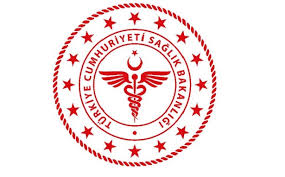 SAVUR PROF.DR. AZİZ SANCAR İLÇE DEVLET HASTANESİJENERATÖR GÜNLÜK BAKIM VE KONTROL FORMUSAVUR PROF.DR. AZİZ SANCAR İLÇE DEVLET HASTANESİJENERATÖR GÜNLÜK BAKIM VE KONTROL FORMUSAVUR PROF.DR. AZİZ SANCAR İLÇE DEVLET HASTANESİJENERATÖR GÜNLÜK BAKIM VE KONTROL FORMUSAVUR PROF.DR. AZİZ SANCAR İLÇE DEVLET HASTANESİJENERATÖR GÜNLÜK BAKIM VE KONTROL FORMUKODU:TY.FR.20YAYINLANMA TARİHİ:26.12.2019REVİZYON TARİHİ: 03.01.2022REVİZYON NO:01SAYFA SAYISI:01